МДОУ «Детский сад общеразвивающего вида№ 62 «Аленький цветочек»Газета для родителей и педагогов«Узелок на память»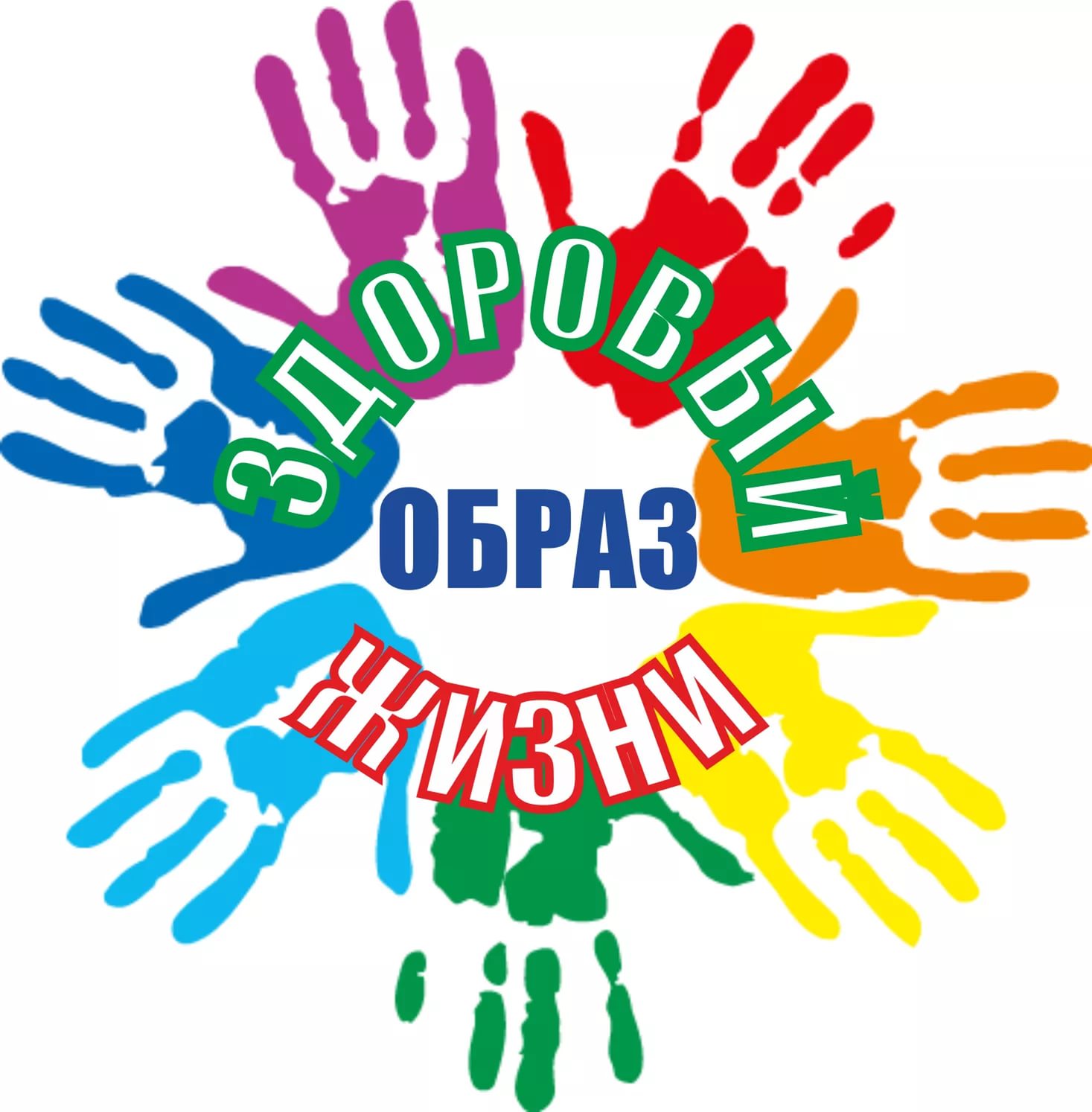 Главный редактор: Дмитриева О. К.№ 1 Ноябрь 2020 годГ. КотласСодержание газеты «Узелок на память»:Вступление «Что такое здоровый образ жизни»Отчет о проведении дистанционного дня открытых дверейРаздел «Говорят родители»Рекомендации по организации подвижных игр в семье с детьми младшего дошкольного возраста. /Максимова Л.Н.Какие произведения можно прочитать дома с ребенком по теме «Здоровый образ жизни»? /Ефремова Ю.Н.Эти загадочные буквы ППк. Давайте знакомиться! /Русаковой С.М.Раздел «Вы – спрашиваете, мы – отвечаем»По итогам смотра-конкурса веранд*** «Здоровье не все, но всё без здоровья – ничто»СократЗдоровый образ жизни – это деятельность человека, направленная на сохранение здоровья.Основными компонентами здорового образа жизни являются:Рациональное питание.Регулярные физические нагрузки.Личная гигиена.Закаливание организма.Отказ от вредных привычек.В нашем детском саду уделяется большое внимание формированию здорового образа жизни.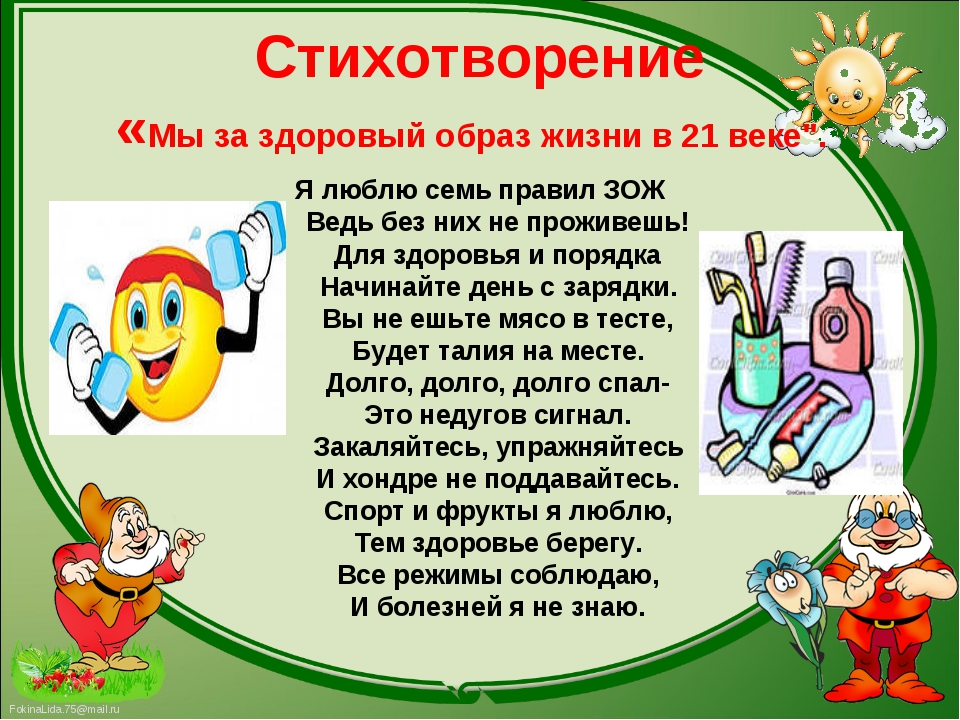 *** В этом году впервые у нас в ДОУ был проведен дистанционный день открытых дверей «Мы за здоровый образ жизни»Цель дня открытый дверей: привлечение семей к соблюдению ЗОЖ Наш день начинался с участия утром на дорожке в детский сад: Полоса препятствий «К здоровью наперегонки», Акция «Подари улыбку» с цитатами о здоровье. В старших группах утренняя гимнастика прошла на воздухе.В течении всего дня педагоги выкладывали фото и видео материалы с комментариями по теме.В родительском уголке была выложена информация о здоровом питании о пользе овощей, «Рецепты от шеф-повара».Педагоги выкладывали материалы с информацией об организации и проведении различных режимных моментов: утренняя гимнастика, малоподвижные игры, прогулка, оздоровительная гимнастика, завтрак, обед, ужин, творческие игры, речевая гимнастика, различные НОД с элементами оздоровления и т.д.В Выставочном зале оформлена Фотовыставка «Мой спортивный уголок» из семейных архивов семей воспитанников. Вечером для родителей было выставлено спортивное оборудование с приглашением к участию в мини-соревновании.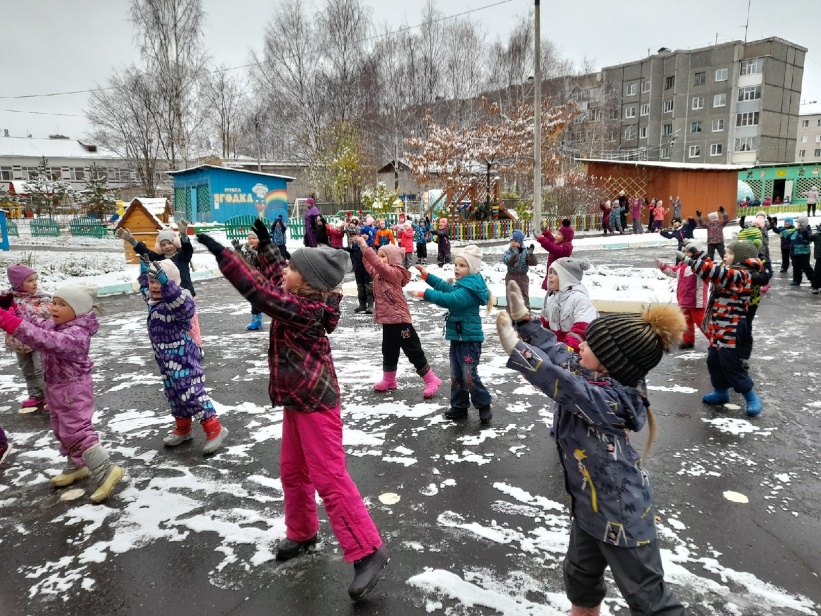 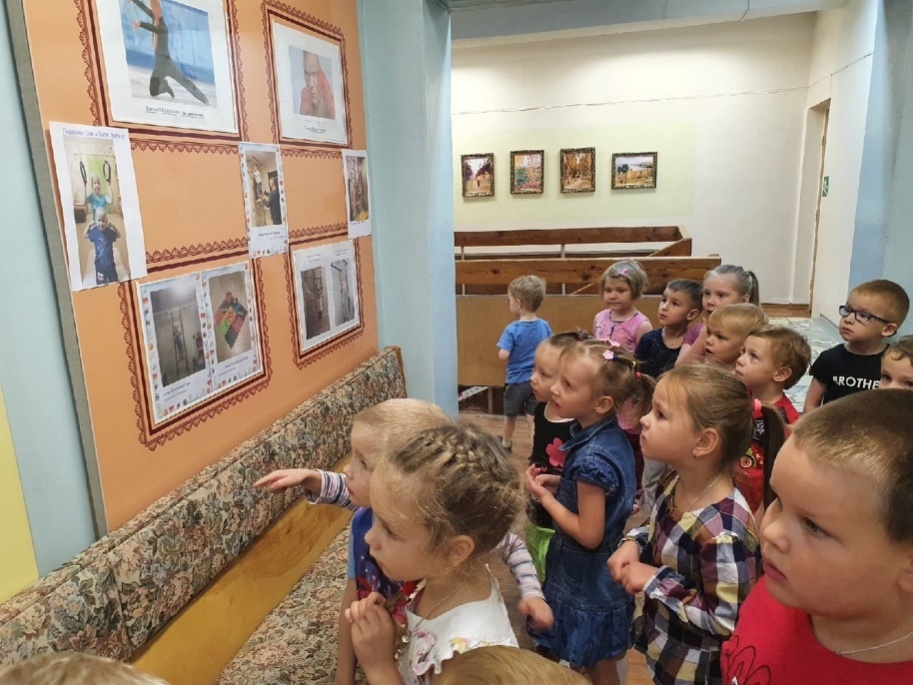 Говорят родители: Группа №2 О. Ховайло «Спасибо всем воспитателям за организацию Дня здоровья! Очень интересно было смотреть подробный отчет сегодняшнего дня, а именно, чем занимались наши дети, во что играли и т.д»Группа №5 А. Ушакова «Спасибо за вашу работу. Много интересных мероприятий. Очень приятно видеть детей»Группа №7 И. Одинцова Вчера в нашем детском саду прошел День открытых дверей под девизом " Мы за здоровый образ жизни". Очень интересный фотоотчет выложили наши воспитатели. Вчерашний день вдохновил нас!!! Мы предлагаем Вашему вниманию зарядку от нашей семьи !!!Всем спорта!!!Е. Попова Отличный день получился. Еще в садик не зашли, а уже шишки кидали в корзинку. А вечером и родители поучаствовали в игре. Андрей под впечатлением дома рассказывал о соревнованиях. Спасибо за фото и видеоГруппа №12 А. Клепиковская Присоединяюсь к всему выше написанному. А разминочка перед входом в садик, на целый день позитива и настроения добавилаН. Щекина Молодцы)) все здорово,Почаще бы каких тематических днейЕ. Притула Здорово, весело и позитивно!)) Надо добавить скакалку и дартсГруппа №2(2) И. ЧеркасоваБлагодарю весь коллектив детского сада «Аленький цветочек» за хорошо организованный день здоровья. С приятных пожеланий на карточках со смайликами и поднятия настроения и ребенку, и родителям. За меню с фото наших детишек и вечернее физкультурное развлечение для родителей. ВЫ большие молодцы.Группа №3(2) А.С. Метлицкая «Лично принимала участие в двух мероприятиях. Это: «Полоса препятствий» и «Играем в спортивные игры» Молодцы! Взбодрили! Ребенок остался доволен мероприятиями, проводимыми в течении дня. Масса положительных эмоций».Группа 4(2) БрызгуноваУшла с отличным настроением и с осознанием того, что может быть зря по физкультуре ставили одни пятерки?! Устраивайте почаще спортивные состязания! Полезно!Группа №5Здорово, необычно, хотим еще!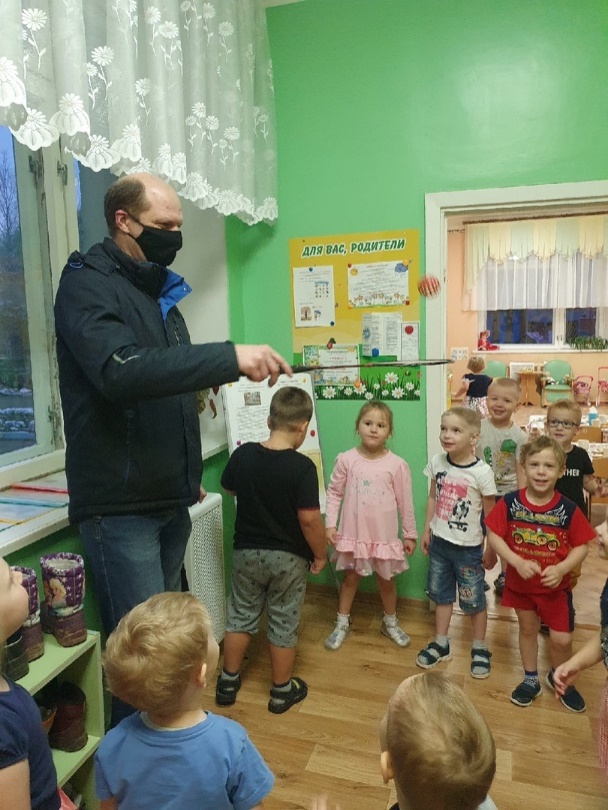 Рекомендации по организации подвижных игр в семье с детьми младшего дошкольного возрастаВоспитатель Максимова Л.Н.Когда за окном плохая погода, встаёт вопрос, чем занять ребёнка дома? Можно, конечно рисовать, книжки читать, конструкторы пособирать и прочее. Но это довольно статичные занятия. Для детей очень полезно выплеснуть накопившуюся энергию, для этого предложите ребёнку гимнастику игрового характера.«Шли, шли, и нашли» Заранее разложите игрушки в разных местах. Лучше если это будут знакомые ребёнку игрушки. Вы с ребёнком идёте и приговариваете: «Мы шли, шли, шли- и кого нашли? Например, петушка нашли. Вместе с малышом «превращаетесь» в петушков, имитируете его движения. Игра повторяется, теперь ваш ребёнок «находит» других персонажей.«Попади в ворота» На расстоянии 50-60 см. ставятся предметы- это ворота. Необходимо сначала с маленького расстояния, а по мере того как ваш ребёнок попадает, можно увеличить расстояние до ворот, катить двумя руками мяч в ворота.«Солнышко и дождик» Взрослый говорит: «На небе солнышко! Можно идти гулять!». Ребёнок бегает по комнате. На сигнал: «Дождик! Скорей домой!» - ребёнок бежит и прячется в «домик».«Жмурки с мишкой» Взрослый прячет игрушку так, чтобы она немного была видна. Говорит: «Где мишка?», ищет его вместе с ребёнком. Когда ребёнок найдёт игрушку, взрослый прячет её так, чтобы искать было сложнее. После игры с мишкой взрослый прячется сам, громко произнося «ку-ку». Когда ребёнок находит взрослого, он перебегает и прячется в другом месте.Подбирая игры, необходимо учитывать несколько простых правил:Ø Длительность одной игры не должна превышать 5-10 минут, в зависимости от возраста ребёнка;Ø Перед игрой необходимо объяснить ребёнку и показать самому, что нужно делать;Ø желательно, чтобы игру сопровождала детская песенка;Ø В игре должны участвовать все дети, выполняя все требуемые игровые движения;Ø Не допускать избыточной двигательной активности, если ребёнок устал, то сразу же надо завершить игру, чтобы не вызвать перевозбуждения и утомления.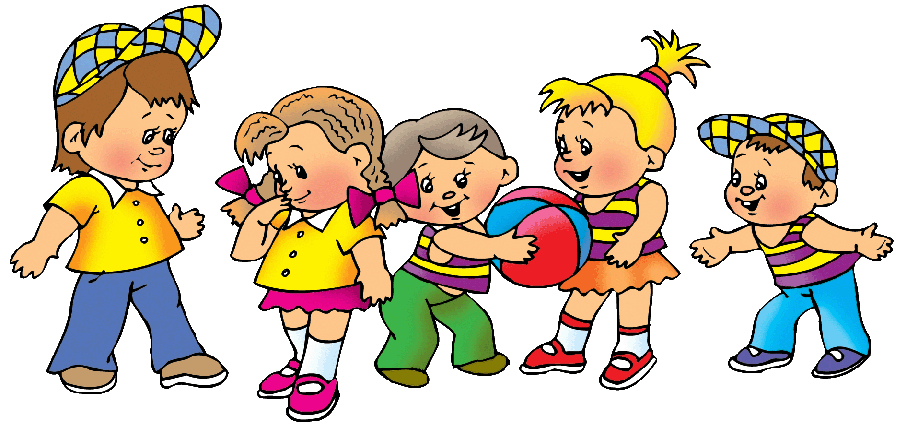 КАКИЕ ПРОЗВЕДЕНИЯ МОЖНО ПРОЧИТАТЬ ДОМА С РЕБЕНКОМ НА ТЕМУ«ЗДОРОВЫЙ ОБРАЗ ЖИЗНИ»?Советы от педагога Ефремовой Ю.Н.Для старшего дошкольного возрастаС.Афонькин«Как победить простуду?»«Откуда берется болезнь?»«Зачем делать зарядку?»«Как стать сильным?»В.Бондаренко«Где здоровье медвежье?»В.Голявкин«Про Вовкину физкультуру»Для младшего и среднего возрастаВ.Приходько	«Вот когда я взрослым сану…»                                      К.Чуковский    «Мойдодыр»Г.Лагздынь«Куклу кормили?»Просто объедение!»Одевали малыша»Эти загадочные буквы ППк.Давайте знакомиться!Рекомендации от Русаковой С.М.Старшего воспитателя.ППк – это психолого-педагогический консилиум. Его основная цель – создание оптимальных условий обучения, развития, социализации и адаптации, обучающихся посредством психолого-педагогического сопровождения.Для чего он нужен?Выявить трудности в освоении основной образовательной программы ДОУ, особенностей в развитии, социальной адаптации и в поведении обучающихся для последующего принятия решений об организации психолого-педагогического сопровождения.Кто входит в состав ППк в нашем детском саду? Заведующий, заместитель заведующего по УВР, старший воспитатель, учитель-логопед, педагог-психолог.	Какие нормативно-правовые документы регламентируют деятельность ППк? Психолого-педагогический консилиум (ППк) образовательной организации осуществляет свою деятельность в соответствии:- с Федеральным законом от 29 декабря 2012г. № 273-ФЗ «Об образовании в Российской Федерации;- Положением о ППк МДОУ «Детский сад общеразвивающего вида №62 «Аленький цветочек» от 06.12.2019 .Каких детей могут зачислить на ППк?На ППк зачисляются дети, имеющие трудности в освоении основной образовательной программы ДОУ, особенности в развитии, социальной адаптации и в поведении.Как выявляются такие дети?1) по результатам диагностики педагога-психолога, учителя-логопеда. Так, педагог-психолог, с согласия родителей (законных представителей) проводит диагностику таких процессов как память, внимание, восприятие, мышление, изучает развитие эмоционально-личностной, мотивационно-волевой сфер.Учитель-логопед, в свою очередь, проводит логопедическое обследование детей, выявляя дошкольников со сложными речевыми нарушениями2) по результатам наблюдений и педагогической диагностики воспитателя группы. Выявляют трудности, которые испытывает тот или иной воспитанник в различных ситуациях; особенности индивидуальных черт их обучения и воспитания.3) по обращению родителей (законных представителей)Как осуществляется зачисление детей на ППк?Результаты диагностического обследования выносятся на консилиум, куда приглашаются: заведующий, воспитатели, учитель-логопед, педагог-психолог и родители. Встреча проходит с каждым родителем отдельно, в очень доброжелательной обстановке, в атмосфере эмоционального комфорта, каждому участнику встречи предоставляется возможность высказаться.Заслушиваются воспитатели и специалисты ДОУ. Озвучивается информация, полученная из бесед с родителями. Представляются результаты диагностики развития детей. Проводится психолого-педагогический анализ состояния дел, определяются конкретные трудности и причины, вызывавшие эти затруднения.Зачем нужна такая встреча? Данный разговор необходим для того, чтобы согласовать действия специалистов по коррекционной работе, выработать план работы с ребенком на год, обратить внимание родителей на проблемы развития, заручиться их поддержкой, подсказать комплекс мероприятий в домашних условиях.Что дальше? Затем разрабатывается индивидуальные маршруты сопровождения для каждого ребенка в соответствии с возможностями ДОУ. Определяется содержание коррекционной работы и время проведения, т.е. чем и сколько раз в неделю будут заниматься с ребенком учитель-логопед, педагог-психолог. Содержание индивидуальной работы воспитателя с данным воспитанником.При необходимости более углубленной диагностики, мы рекомендуем родителям обратиться в территориальную психолого-медико-педагогическую комиссию (ТПМПК).Вся работа ППк является строго конфиденциальной и направлена на успешное развитие детей! Благодаря внедрению комплексного подхода к решению проблем ребёнка, совместным усилиям педагогов и родителей можно достичь положительных результатов в работе с нашими воспитанниками.Раздел «Вы – спрашиваете, мы – отвечаем»Нужна ли спортивная форма для занятий физкультурой? /У каждого ребёнка должна быть с собой форма для занятий физкультурой: футболка, удобные шорты, носки, чешки. Мешочек для хранения одежды/.Можно ли приносить ребёнку с собой в детский сад угощения для детей в честь дня рождения (или другого праздника)? /В настоящее время в детском саду категорически запрещено приносить угощения и любые продукты питания. Питание детей осуществляется только в соответствии с санитарно-эпидемиологическими требованиями для дошкольных образовательных учреждений/.Можно ли детям приносить в детский сад свои игрушки? /Детям разрешается приносить с собой свои игрушки, но в данной ситуации родители должны понимать, что в группе одновременно находится много детей, которые возможно захотят тоже поиграть с этой игрушкой. Если Ваш ребёнок будет готов поделиться своей игрушкой с другими детьми, то стоит разрешить ему принести игрушку в детский сад. В противном случае стоит предложить ребёнку играть ей дома. Если игрушка дорогая, то стоит учесть, что воспитатель, помощник воспитателя и администрация детского сада не несут материальной ответственности за игрушки детей, принесённые из дома. Желательно исключить так же мягкие игрушки/.Можно ли детям носить украшения (серёжки, цепочки)? /Как такового запрета нет, но родителям стоит учесть, что воспитатель, помощник воспитателя и администрация детского сада не несёт материальной ответственности за сохранность украшений/.Можно ли ребёнку давать с собой в детский сад какие-либо лекарственные препараты? /Категорически запрещается приносить в группу, оставлять в шкафчике или давать воспитателю какие-либо лекарства для Вашего ребёнка/.Почему в детском саду детям дают много молочных блюд? /В детском саду ежедневное меню составляется на основе разработанного и утвержденного десятидневного меню в соответствии с  СанПиН2 .4.1.2660-10. В нем оптимальным образом сбалансированы все необходимые для ребенка дошкольного возраста калории, витамины и микроэлементы. Блюда готовятся по специально разработанным технологическим картам, в которых четко определены нормы (в граммах) и время приготовления блюд. Рыбы и молоко — один из самых необходимых продуктов для нормального роста и укрепления здоровья дошкольников. Поэтому их присутствие в рационе детей обязательно/.Чем занимаются дети в детском саду в свободное от занятий время? /В свободное от занятий время дети заняты игровой деятельностью (сюжетно-ролевые игры, настольно-печатные игры, игры-драматизации, кукольный театр. Кроме того, проводится индивидуальная работа с воспитанниками по отработке тех или иных навыков, прогулки на свежем воздухе/.В какую погоду детей не выводят на прогулку? /Согласно СанПиН2 .4.1.2660-10 Ежедневная продолжительность прогулки детей составляет не менее 4 — 4,5 часа. Прогулку организуют 2 раза в день: в первую половину — до обеда и во вторую половину дня — после дневного сна или перед уходом детей домой. При температуре воздуха ниже минус 15 С и скорости ветра более 7 м/с продолжительность прогулки сокращается. Прогулка не проводится при температуре воздуха ниже минус -15 С и скорости ветра более 15 м/с для детей до 4 лет, а для детей 5 — 7 лет при температуре воздуха ниже минус -20С и скорости ветра более 15 м/с/.По итогам смотра-конкурса веранд	В этом году, как и всегда, у нас прошел смотр-конкурс веранд «Красота вокруг нас». Всем родителям и педагогам огромное спасибо за творчество, приложенные усилия. Во всех группах подкрашены и подремонтировать постройки.Самое главное для нас - создать развивающую среду, в которой каждое пособие находится на своем месте, дети используют его в своих играх. Уголки должны быть оформлены в соответствии с требованиями программы. 	Хочется обратить внимание на веранды следующих групп: ГРУППА 3-1.  Оформление веранды 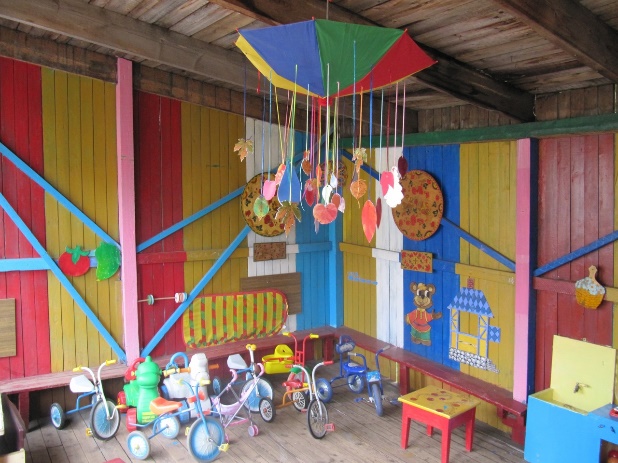 ГРУППА 5-1 цифровая дорожка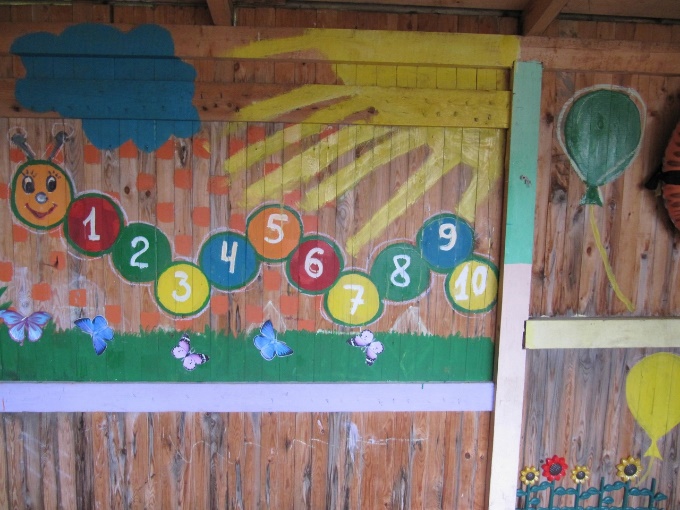 ГРУППА 1-1 уголок дорожного движения. уголок творческих игр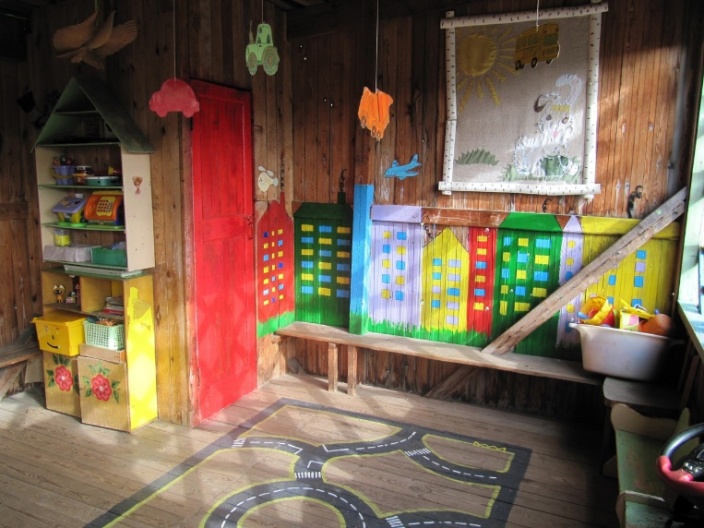 ГРУППА 8 -стена Времена года, познавательный уголок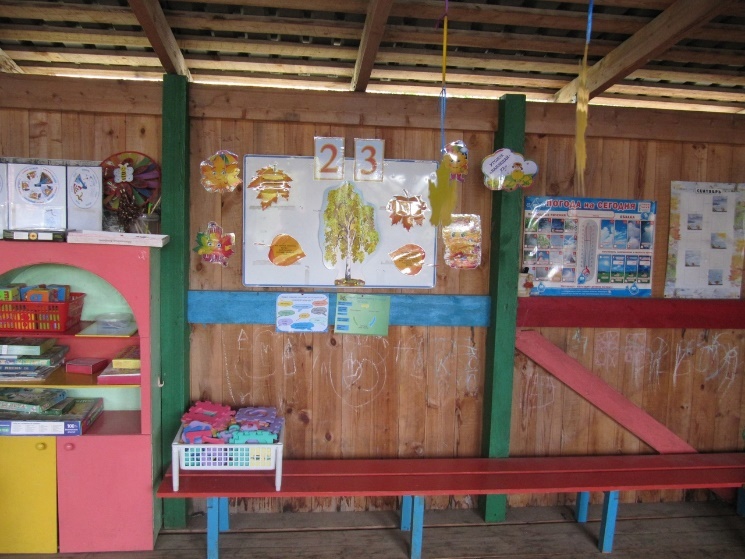 ГРУППА 9 - веранда "бусинки",осенняя арка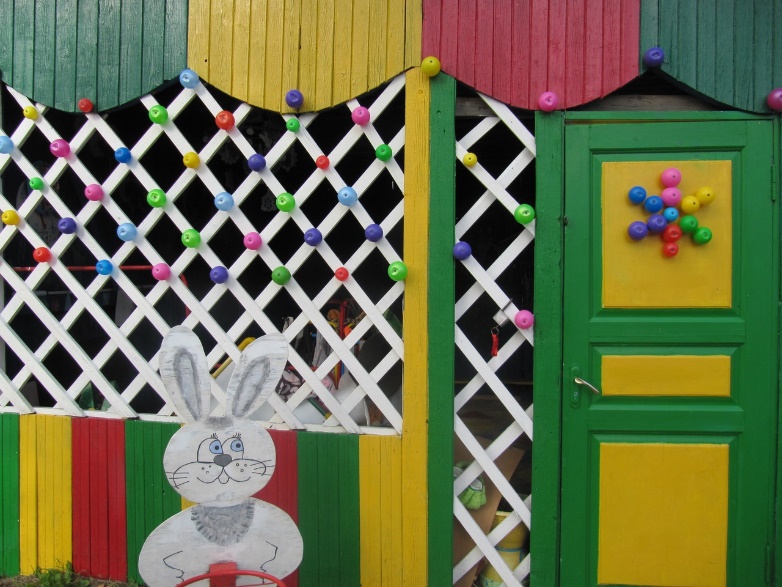 Спасибо всем огромное за желание творить И создавать  новое и интересное!!!!